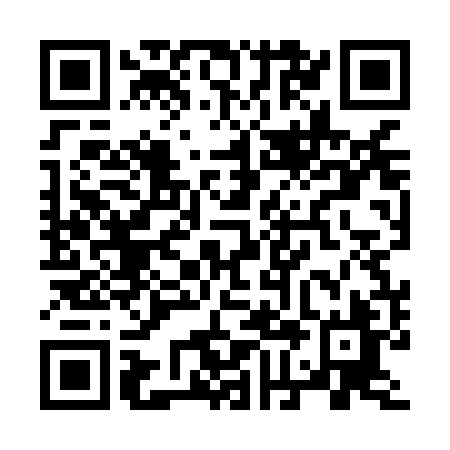 Prayer times for Zor Shalpin, PakistanMon 1 Jul 2024 - Wed 31 Jul 2024High Latitude Method: Angle Based RulePrayer Calculation Method: University of Islamic SciencesAsar Calculation Method: ShafiPrayer times provided by https://www.salahtimes.comDateDayFajrSunriseDhuhrAsrMaghribIsha1Mon3:135:0012:144:017:289:142Tue3:145:0012:144:017:279:133Wed3:155:0112:144:017:279:134Thu3:155:0112:144:027:279:135Fri3:165:0212:144:027:279:136Sat3:175:0212:154:027:279:127Sun3:175:0312:154:027:279:128Mon3:185:0312:154:027:269:119Tue3:195:0412:154:027:269:1110Wed3:205:0412:154:027:269:1011Thu3:215:0512:154:027:269:0912Fri3:225:0612:154:037:259:0913Sat3:235:0612:164:037:259:0814Sun3:235:0712:164:037:249:0715Mon3:245:0712:164:037:249:0716Tue3:255:0812:164:037:239:0617Wed3:265:0912:164:037:239:0518Thu3:275:0912:164:037:229:0419Fri3:285:1012:164:037:229:0320Sat3:295:1112:164:037:219:0321Sun3:305:1112:164:037:219:0222Mon3:315:1212:164:037:209:0123Tue3:325:1312:164:037:199:0024Wed3:335:1412:164:037:198:5925Thu3:345:1412:164:037:188:5826Fri3:365:1512:164:037:178:5627Sat3:375:1612:164:027:168:5528Sun3:385:1612:164:027:168:5429Mon3:395:1712:164:027:158:5330Tue3:405:1812:164:027:148:5231Wed3:415:1912:164:027:138:51